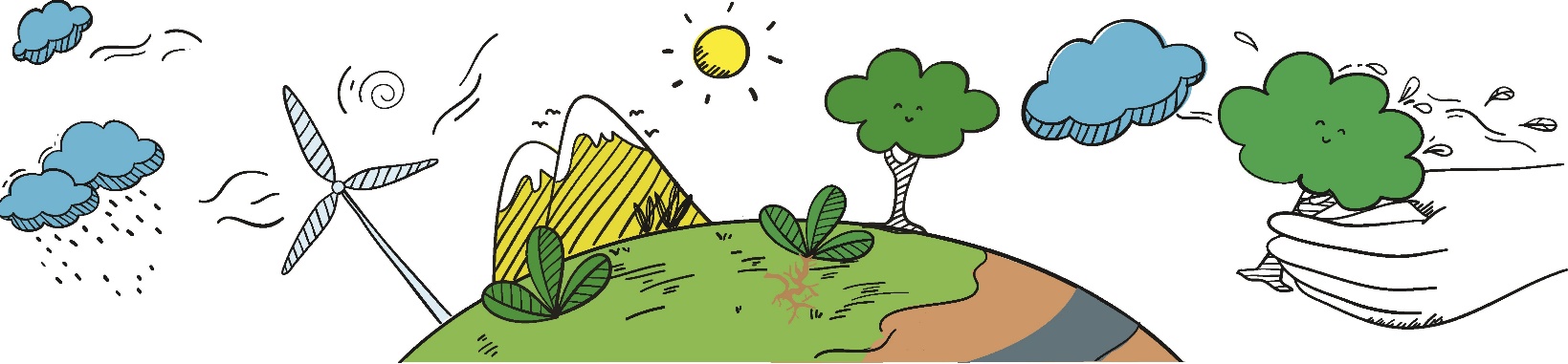 Jelentkezési lapPlanet Z Ötletpályázat Csak csapatban történő indulás esetén kell kitölteni a többi pályázó adatait. Az ötlet bemutatása a felhívásban szereplő kritériumok szerint, tehát bemutatkozás, ötlet leírása, megvalósításának terve, környezetvédelmi vonatkozásai és várható eredmények (szóköz nélkül minimum 3000 karakter maximum 8000 karakter, videós bemutatkozás esetén a videó linkje).Nyilatkozom, hogy jelen pályázat beküldésével hozzájárulok, hogy az adatkezelő (Zöld Követ Egyesület, 8174 Balatonkenese, Fő utca 574/6 hrsz.) a benyújtott pályázatommal kapcsolatban átadott adataimat a pályázat elbírálása céljából kezelje, a pályázattal kapcsolatos témában és a Planet Z mozgalommal kapcsolatos hírekkel elérhetőségeimen megkeressen. Hozzájárulásomat a tájékoztatóban megadott módon bármikor visszavonhatom. A https://planetz.hu/adatkezelesi-tajekoztato/ linken található Adatkezelési Tájékoztatót megismertem és elfogadtam (a kívánt válasz aláhúzandó!)                                                                                                                igen / nemAz ötlet/projekt elnevezésePályázó neveSzületési idejeLakcímeFoglalkozás (diák/dolgozó)Diákoknál oktatási intézményTelefonszámE-mail címPályázó neveSzületési idejeLakcímeFoglalkozás (diák/dolgozó)Diákoknál oktatási intézményE-mail címPályázó neveSzületési idejeLakcímeFoglalkozás (diák/dolgozó)Diákoknál oktatási intézményE-mail cím